Allegato ACOMUNE DI SCIACCA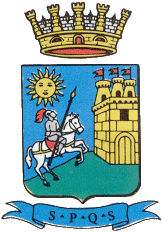 Libero Consorzio Comunale di AgrigentoIV° SETTOREOpere Pubbliche, Servizi Tecnici e Protezione civileSTAZIONE APPALTANTECOMUNE DI SCIACCA Via Roma n. 13 – 92019 Sciacca (AG)Avviso per Acquisizione PreventivoAvviso pubblico per acquisizione preventivo, per l’individuazione di un operatore economico destinatario di apposito provvedimento di affidamento ai sensi dell’art. 36, comma 2 lett. a) del D.Lgs. n.ro 50/2016 e s.m.i. così come modificato dall’art. 1 comma 2 lettera a) della Legge 120/2020, per l’affidamento dei servizi tecnici di architettura e ingegneria per la Progettazione definitiva ed esecutiva per la “Messa in sicurezza e riqualificazione funzionale dell’impianto viario interno ed esterno dell’agglomerato urbano di C.da San Giorgio nel Comune di Sciacca (AG).   CUP: E87H19002010002		CIG: 8641587F2CPresentazione preventivoIl/la sottoscritto/a .................................................................................................................................. nato/a a ................................................................................. il ............................................................. in qualità di ........................................................................................................................................... dello studio/società/consorzio .............................................................................................................. con sede in .............................................................................................................................................con codice fiscale n. ............................................................................................................................. con partita IVA n. ..................................................................................................................................Iscrizione all’ordine professionale …………………………………………………………………… Della provincia di ………………………………………………… al n° ……………………………NELLA QUALITA’ DI 	libero professionista singolo;	libero professionista associato (nelle forme di cui alla legge 23 novembre 1939, n. 1815); 	legale rappresentante di una società di professionisti; 	legale rappresentante di una società di ingegneria; 	capogruppo o legale rappresentante del soggetto capogruppo di un raggruppamento temporaneo tra i soggetti di cui alle lettere a) b) c) e d), dell’art. 46, comma 1, del D.Lgs. 18 aprile 2016, n. 50 s.m.i.;	consorzio stabile di società di professionisti e di società di ingegneria di cui all’art. 46, comma 1, lettera f) del D.Lgs. 18 aprile 2016, n. 50 s.m.i.; 	operatore economico che svolge servizi di ingegneria ed architettura di cui all’art. 46, comma 1, del D.Lgs. n. 50/2016 s.m.i. stabilito in altri Stati membri dell’Unione Europea; Al fine di dimostrare il possesso dei requisiti generali e di capacità economico-finanziaria/tecnico-organizzativa, ai sensi degli articoli 46, 47 e 77-bis del d.P.R. 28 dicembre 2000, n. 445, e successive modifiche, consapevole delle sanzioni penali previste dall'articolo 76 del medesimo d.P.R. n. 445/2000, per le ipotesi di falsità in atti e dichiarazioni mendaci ivi indicateDICHIARAdi non trovarsi in alcuna delle condizioni previste nell'art. 80 del D.lgs 50/2016,  e precisamente:che nei propri confronti non è stata pronunciata sentenza definitiva o decreto penale di condanna divenuto irrevocabile o sentenza di applicazione della pena su richiesta ai sensi dell’art. 444 del codice di procedura penale per uno dei reati previsti dal comma 1 dell’art. 80 del D.lgs 50/2016;che non sono presenti cause di decadenza, di sospensione o di divieto previste dall'articolo 67 del decreto legislativo 6 settembre 2011, n. 159 o di un tentativo di infiltrazione mafiosa di cui all'articolo 84, comma 4, del medesimo decreto. - (comma 2 art. 80 D.lgs 50/2016).di non aver commesso violazioni gravi, definitivamente accertate, rispetto agli obblighi relativi al pagamento delle imposte e tasse o dei contributi previdenziali, secondo la legislazione italiana o quella dello Stato in cui sono stabiliti. - (comma 4 art. 80 D.lgs 50/2016).ai sensi del comma 5 art. 80 del D.lgs 50/2016:a) di non aver commesso gravi infrazioni debitamente accertate alle norme in materia di salute e sicurezza sul lavoro nonché agli obblighi di cui all’articolo 30, comma 3 del D.lgs 50/2016; (comma 5 lett. a) dell’art. 80 D.lgs 50/2016)b)  di non trovarsi in stato di fallimento, di liquidazione coatta, di concordato preventivo, (comma 5 lett. b) dell’art. 80 D.lgs 50/2016)di non aver commesso gravi illeciti professionali, tali da rendere dubbia la sua integrità o affidabilità. (comma 5 lett. c) dell’art. 80 D.lgs 50/2016);che la propria partecipazione alla presente procedura non determina una situazione di conflitto di interesse ai sensi dell'articolo 42, comma 2, non diversamente risolvibile; (comma 5 lett. d) dell’art. 80 D.lgs 50/2016);di essere in regola con le norme che disciplinano il diritto al lavoro dei disabili, ai sensi della l. 12 marzo 1999, n. 68; (comma 5 lett. i) dell’art. 80 D.lgs 50/2016);di aver preso esatta cognizione della natura dell’incarico e di tutte le circostanze generali e particolari che possono influire sulla sua esecuzione e di considerare pertanto valida e fondato il presente preventivo;di essere inscrizione all’Albo unico regionale, istituito ai sensi dell’art. 12 della L.R. n. 12/2011 con decreto dell’Assessorato delle Infrastrutture e della Mobilità n. 16/GAB. Del 22/06/2015 al seguente numero____________________________________;di avere espletato negli ultimi dieci anni antecedenti la data di pubblicazione del presente avviso,  servizi di ingegneria e architettura, relativi a lavori similari, per un importo globale non inferiore a quello oggetto della presente procedura e specificatamente: avere effettuato un fatturato globale per servizi di ingegneria e architettura, espletati nei migliori tre esercizi dell’ultimo quinquennio antecedente la pubblicazione del presente avviso, per un importo globale dei servizi eseguiti almeno pari all’importo oggetto della presente procedura.dichiara l’assunzione di tutti gli obblighi di tracciabilità dei flussi finanziari di cui all’art. 3 della L. 13.08.2010 n° 136 e s.m.i.;di essere informato, ai sensi e per gli effetti di cui all’articolo 10 del D.Lgs. 30 giugno 2003, n. 196, che i dati personali raccolti saranno trattati, anche con strumenti informatici, esclusivamente nell’ambito del procedimento per il quale la presente dichiarazione viene resa;dichiara di conoscere, accettare e rispettare tutte le condizioni e gli obblighi contenuti nel “Protocollo di legalità" e l’accordo “Carlo Alberto Dalla Chiesa” sottoscritto dal Comune;dichiara di conoscere ed accettare il codice di comportamento dei dipendenti ed il Piano Triennale Anti Corruzione vigenti nell’Ente; In riferimento all’affidamento dei servizi tecnici di architettura e ingegneria per la Progettazione definitiva ed esecutiva per la “Messa in sicurezza e riqualificazione funzionale dell’impianto viario interno ed esterno dell’agglomerato urbano di C.da San Giorgio nel Comune di Sciacca (AG).   CUP: E87H19002010002		CIG: 8641587F2COFFRE il seguente preventivo di spesa :Data_____________________				Il ProfessionistaN.B. 1 La domanda e dichiarazione deve essere corredata da fotocopia, non autenticata, di documento di identità del sottoscrittore, in corso di validità.2 da inviare in formato PDF bloccato con password, firmato digitalmente, al seguente indirizzo PEC: protocollo@comunedisciacca.telecompost.it.oggettoEnte appaltanteImporto dell’operaImporto della prestazioneannoTotale prestazioniTotale prestazioniTotale prestazioniAnnoImporto fatturatoTotale fatturatoLivello progettazioneImponibileIVA al 22% ed oneri accessoriTOTALEDefinitivaEsecutivaSommano